2015金點新秀設計獎 推廣說明會 於「新一代設計展」展會中，唯一官方辦理的設計獎賽 金點新秀設計獎-設計界的明日之星！發掘實力堅強的新秀設計師「新一代設計展」自1982年創辦迄今，於2015年將邁入第34屆，共來自國內63校126所設計相關科系一同參展，超過12,000名參展學生齊聚一堂。並將在展會中辦理唯一官方獎項「金點新秀設計獎」，展+獎 皆由經濟部主辦、台灣創意設計中心執行，雙向結合各項資源整合，全面提升獎項榮耀地位，為新秀設計師打造夢寐以求的頂級獎項，預期將創另一波高峰。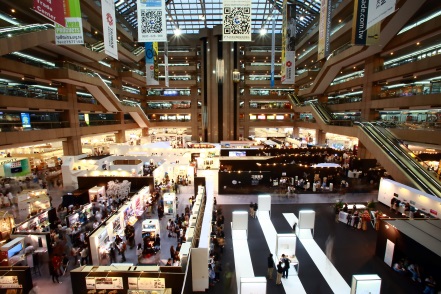 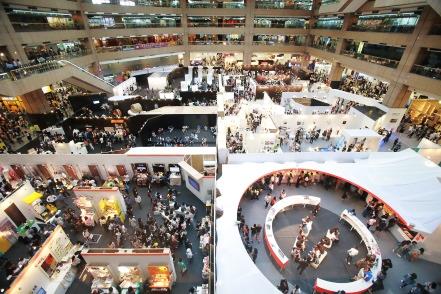 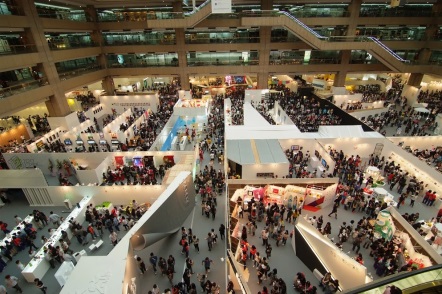 為此，我們將首度前進校園做近距離獎項的分享說明會，歡迎 貴校參加「2015新一代設計展應屆畢業生」齊聚一堂的同時，我們能有機會前往分享，把資訊告訴給新秀設計師們共襄盛舉。---------------------------------------------------------------------------------------------※歡迎有興趣的學校請填寫本申請表 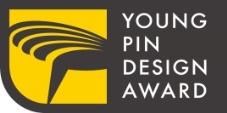 備註：推廣說明會一場次為30分鐘學  校科  系區  域□ 北部     □ 中部     □ 南部     □ 東部□ 北部     □ 中部     □ 南部     □ 東部□ 北部     □ 中部     □ 南部     □ 東部地  址人  數 學生________人     老師________人 學生________人     老師________人 學生________人     老師________人聯絡人職  稱手  機E - mail日  期104 年    月     日 (建議 3月份)104 年    月     日 (建議 3月份)104 年    月     日 (建議 3月份)時  間 □ 上午： □ 下午： □ 上午： □ 下午： □ 上午： □ 下午：建  議 ※請填寫完後 E-mail 回傳至 youngpin@tdc.org.tw，或致電 02-2745-8199 ext.336 與我們聯絡。台灣創意設計中心 設計推廣組 周小姐 / 網址：www.yodex.com.tw、www.goldenpin.org.tw ※請填寫完後 E-mail 回傳至 youngpin@tdc.org.tw，或致電 02-2745-8199 ext.336 與我們聯絡。台灣創意設計中心 設計推廣組 周小姐 / 網址：www.yodex.com.tw、www.goldenpin.org.tw ※請填寫完後 E-mail 回傳至 youngpin@tdc.org.tw，或致電 02-2745-8199 ext.336 與我們聯絡。台灣創意設計中心 設計推廣組 周小姐 / 網址：www.yodex.com.tw、www.goldenpin.org.tw ※請填寫完後 E-mail 回傳至 youngpin@tdc.org.tw，或致電 02-2745-8199 ext.336 與我們聯絡。台灣創意設計中心 設計推廣組 周小姐 / 網址：www.yodex.com.tw、www.goldenpin.org.tw